Broadcast media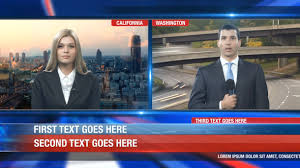 Print media- 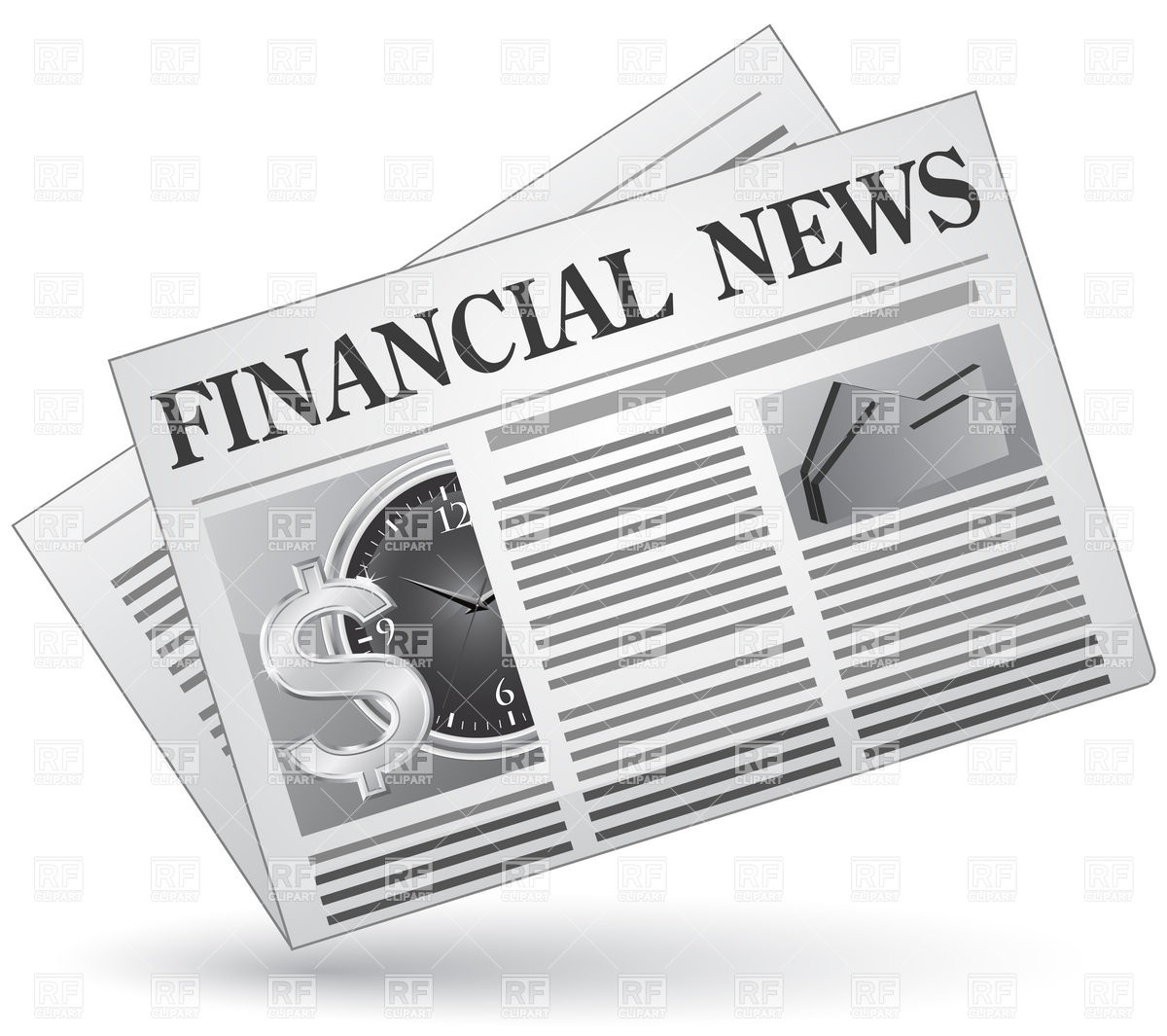 Online Media   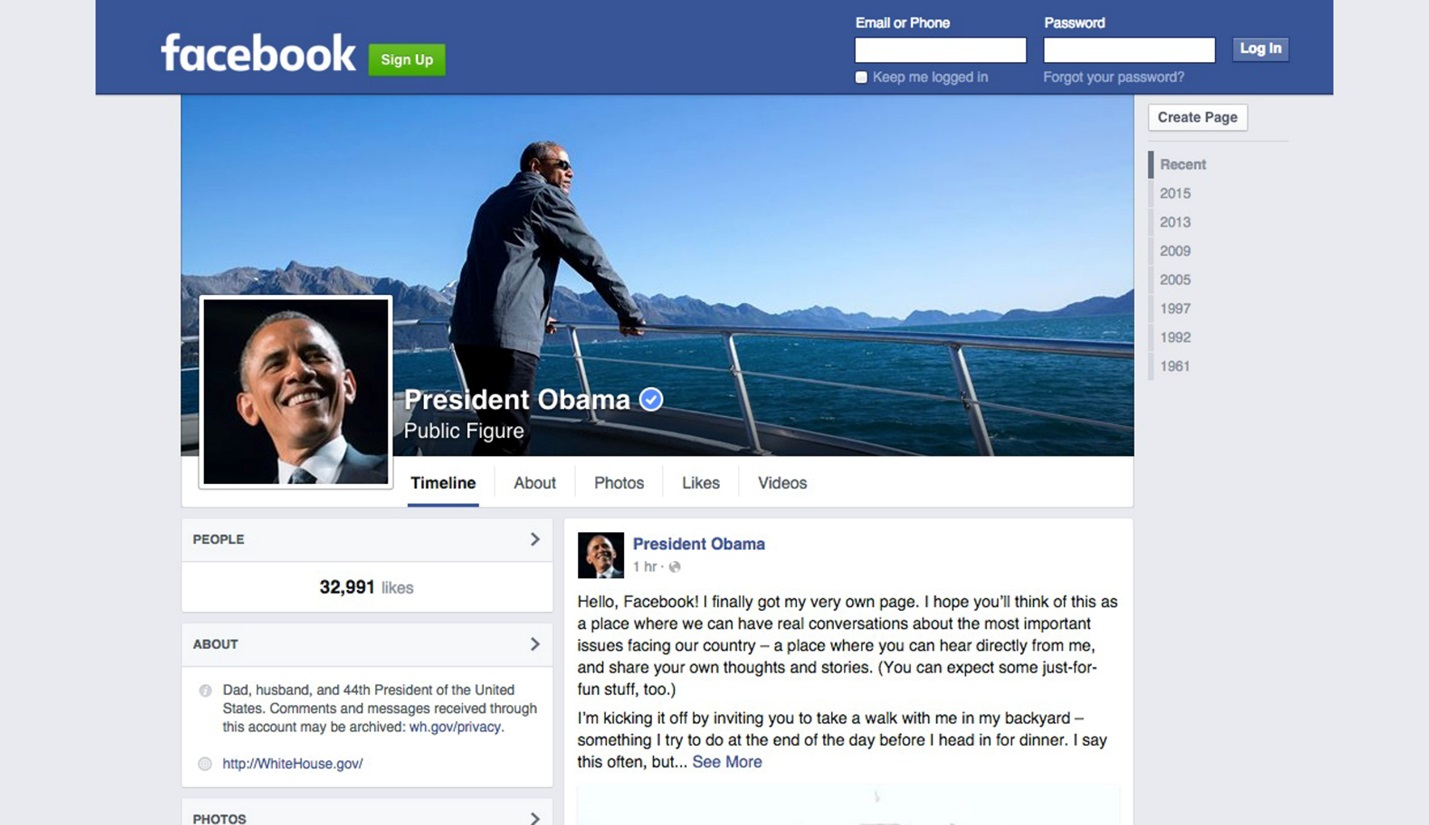 Specialty media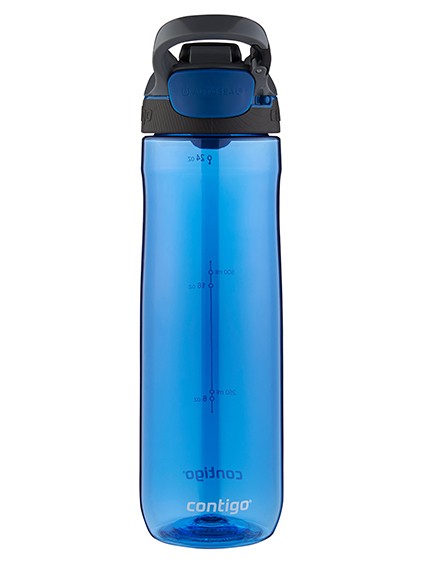 Print media 2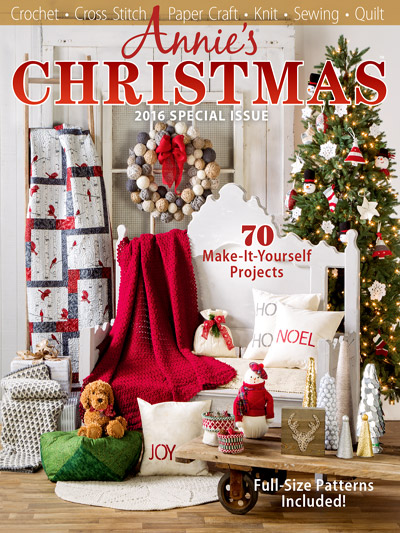 Personal Selling- Hello, welcome to The Holiday Shop, this is ___ how may I help youPublicity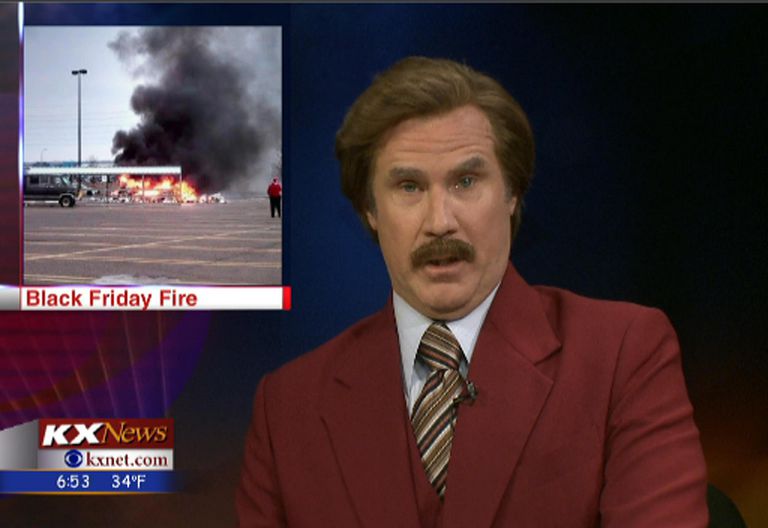 Public relations 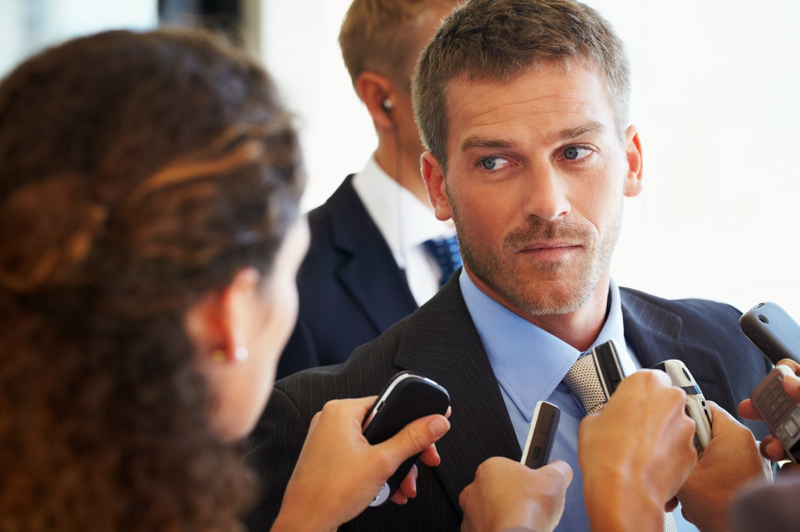 	Sales promotion- 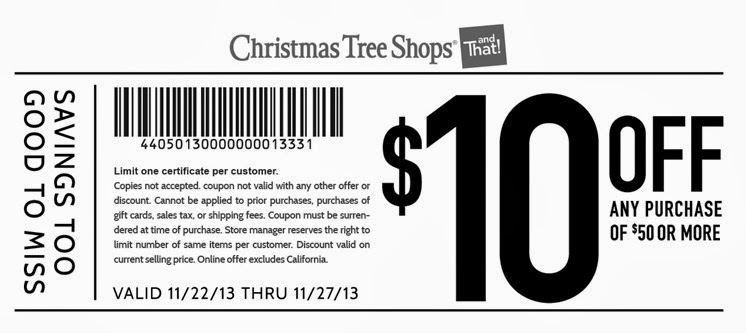 Sales promotion-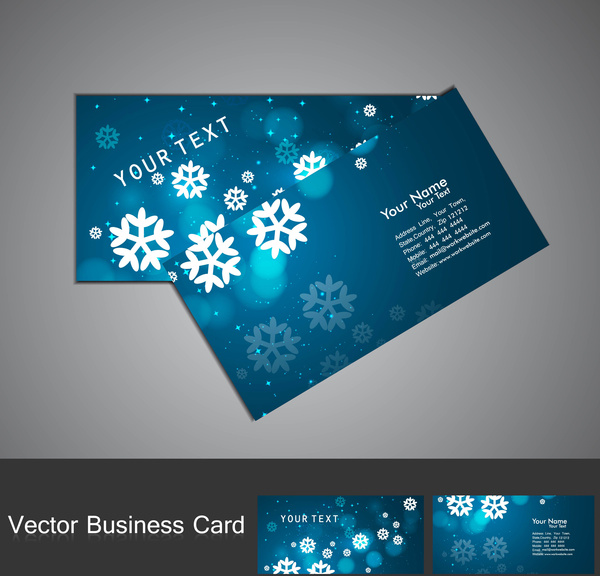 	Sales promotion 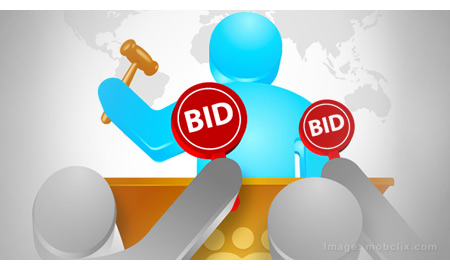 Direct marketing 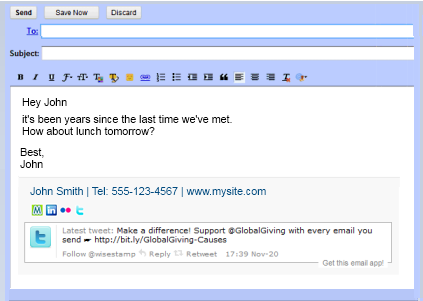 	Direct Marketing- 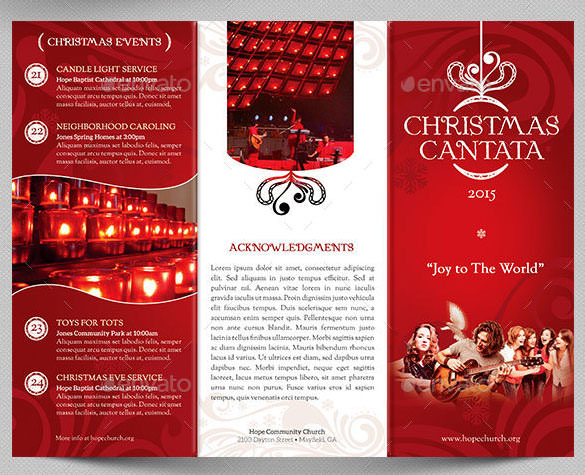 